L.O: to subtract two 3-digit numbersReasoning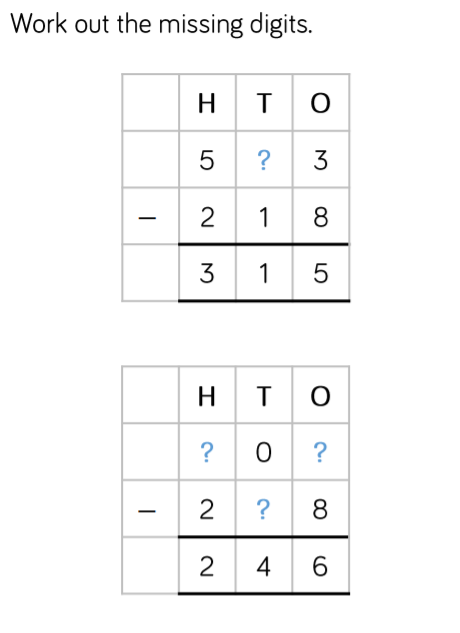 Problem solving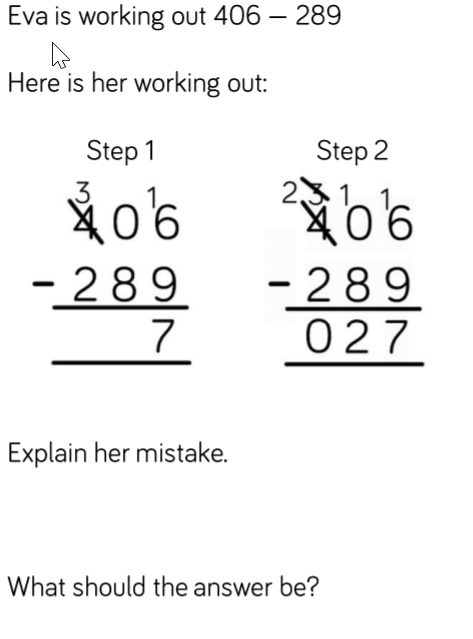 